INDIAN SCHOOL AL WADI AL KABIR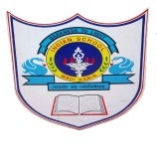 DEPARTMENT OF COMPUTER SCIENCEACADEMIC YEAR: 2017-2018:            THREE MONTH PLAN                                  CLASS : V                                                                                    MonthNo. of periodsTopicActivitiesAPRIL09-4-2017 – 30-04-2017    06Presentation in Power Point –The Powerpoint  window.Viewing your presentationCreating own PresentationsAdding Text boxSaving  and opening Presentations.(Unit – 6)Creating own slides using Power Point on the following topics.Welcome back to schoolSchool is funMAY01-05-2017 – 25-05-2017    08More on Power Point – Giving your slides professional lookViewing Slide showCreating album in Powerpoint. (Unit – 7)Animating your slides –Adding AnimationAdding TransitionsViewing the Slide show-( Unit 8) UNIT TEST 1Project Work : Making Presentations.1.To depict a short story.2.Creating your family tree(Smart Art)JULY24-07-2017 - 31-06-2017    02I T  CompetitionsPresentation making CompetitionMonthNo. of periodsTopicActivitiesAUGUST01-08-2017- 31-08-2017                       08Measuring the memory of the computer – Types of memory –Types of CDs.(Unit 1)Making a Chart on Hardware & Software.(Group Project)